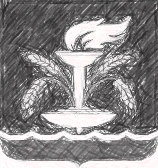 АДМИНИСТРАЦИЯ НОВОУКРАИНСКОГО СЕЛЬСКОГО ПОСЕЛЕНИЯ ГУЛЬКЕВИЧСКОГО РАЙОНАПОСТАНОВЛЕНИЕ                     от  ПРОЕКТ                                                   № _______с. НовоукраинскоеО предоставлении отсрочки уплаты аренднойплаты либо возможности расторжения договороваренды муниципального имущества (в том числеземельных участков), находящегося в муниципальнойсобственности Новоукраинского сельского поселенияГулькевичского района, а также земельных участков,государственная собственность на которыене разграничена, расположенных на территорииНовоукраинского сельского поселенияГулькевичского района,без применения штрафных санкций арендаторам,призванным на военную службу по мобилизацииВ целях поддержки арендаторов муниципального имущества (в том числе земельных участков), призванных на военную службу по мобилизации в Вооруженные Силы Российской Федерации в соответствии с Указом Президента Российской Федерации от 21 сентября 2022 г. № 647                                «Об объявлении частичной мобилизации в Российской Федерации» (далее - Указ Президента Российской Федерации от 21 сентября 2022 г. № 647) или проходящих военную службу по контракту, заключенному в соответствии с пунктом 7 статьи 38 Федерального закона от 28 марта 1998 г. № 53-ФЗ                      «О воинской и военной службе» (далее - Федеральный закон), либо заключивших контракт о добровольном содействии в выполнении задач, возложенных на Вооруженные Силы Российской Федерации, на основании распоряжения Правительства Российской Федерации от 15 октября 2022 г.                  № 3046-р «О предоставлении отсрочки уплаты арендной платы либо возможности расторжения договоров аренды федерального имущества, составляющего государственную казну Российской Федерации, без применения штрафных санкций физическим лицам, в том числе ИП или являющимся учредителем и руководителем юридического лица, призванным на военную службу по мобилизации в Вооруженные Силы РФ либо заключившим контракт о добровольном содействии в выполнении задач, возложенных на Вооруженные Силы РФ, на период прохождения военной службы (оказания 2добровольного содействия)», руководствуясь уставом Новоукраинского сельского поселения Гулькевичского района, п о с т а н о в л я ю: Предоставить отсрочку уплаты арендной платы по договорам аренды муниципального имущества (в том числе земельных участков), находящегося в муниципальной собственности Новоукраинского сельского поселения Гулькевичского района, а также земельных участков, государственная собственность на которые не разграничена, расположенных на территории Новоукраинского сельского поселения Гулькевичского района (далее - договор аренды), арендаторами по которым являются физические лица, в том числе индивидуальные предприниматели, юридические лица, в которых одно и то же физическое лицо, являющееся единственным учредителем (участником) юридического лица и его руководителем, в случае если указанные физические лица, в том числе индивидуальные предприниматели или физические лица, являющиеся учредителем (участником) юридического лица и его руководителем, призванные на военную службу по мобилизации в Вооруженные Силы Российской Федерации в соответствии с Указом Президента Российской Федерации от 21 сентября 2022 г. № 647 или проходящие военную службу по контракту, заключенному в соответствии с пунктом 7 статьи 38 Федерального закона, либо заключившие контракт о добровольном содействии в выполнении задач, возложенных на Вооруженные Силы Российской Федерации, на период прохождения военной службы или оказания добровольного содействия в выполнении задач, возложенных на Вооруженные Силы Российской Федерации, на следующих условиях:отсутствие использования арендуемого по договору имущества в период прохождения военной службы или оказания добровольного содействия в выполнении задач, возложенных на Вооруженные Силы Российской Федерации;арендатор или члены его семьи, направляют арендодателю заявление о предоставлении отсрочки уплаты арендной платы с приложением копий документов, подтверждающих статус прохождения военной службы по частичной мобилизации в Вооруженных Силах Российской Федерации, или копии уведомления о заключении контракта о прохождении военной службы в соответствии с пунктом 7 статьи 38 Федерального закона либо контракта о добровольном содействии в выполнении задач, возложенных на Вооруженные Силы Российской Федерации, предоставленного федеральным органом исполнительной власти, с которым заключены указанные контракты;задолженность по арендной плате подлежит уплате на основании дополнительного соглашения к договору аренды со дня окончания периода прохождения военной службы или оказания добровольного содействия в выполнении задач, возложенных на Вооруженные Силы Российской Федерации, поэтапно не чаще одного раза в месяц, равными платежами, размер которых не превышает размера половины ежемесячной арендной платы по договору аренды;не допускается установление дополнительных платежей, подлежащих уплате арендатором в связи с предоставлением отсрочки;                                                                            не применяются штрафы, пени или иные меры ответственности в связи с несоблюдением арендатором порядка и сроков внесения арендной платы (в том числе в случаях, если такие меры предусмотрены договором аренды) на период прохождения лицом, указанным в пункте 1 настоящего постановления, военной службы или оказания добровольного содействия в выполнении задач, возложенных на Вооруженные Силы Российской Федерации;коммунальные платежи, связанные с арендуемым имуществом по договорам аренды, по которым арендатору представлена отсрочка уплаты арендной платы, в период такой отсрочки уплачивается арендодателем.2.	Обеспечить расторжение договоров аренды без применения штрафных санкций на следующих условиях:1)	арендатор или члены его семьи направляют арендодателю заявление о расторжения договора аренды с приложением копий документов, подтверждающих статус прохождения военной службы по частичной мобилизации в Вооруженных Силах Российской Федерации, или копии уведомления о заключении контракта о прохождении военной службы в соответствии с пунктом 7 статьи 38 Федерального закона либо контракта о добровольном содействии в выполнении задач, возложенных на Вооруженные Силы Российской Федерации, предоставленного федеральным органом исполнительной власти, с которым заключены указанные контракты;2) договор аренды подлежит расторжению со дня получения арендодателем заявления о расторжении договора аренды;3) не применяются штрафы, пени или иные меры ответственности в связи с расторжением договора аренды (в том числе в случаях, если такие меры предусмотрены договором аренды).3. Заявление о предоставлении отсрочки уплаты арендной платы и заявление о расторжения договора аренды рассматривается администрацией Новоукраинского сельского поселения Гулькевичского района в течение пяти дней с момента поступления.4. Главному специалисту администрации Новоукраинского сельского поселения Гулькевичского района Г.В. Шурховецкой обнародовать настоящее постановление в специально установленных местах для обнародования муниципальных правовых актов органов местного самоуправления Новоукраинского сельского поселения Гулькевичского района, определенных постановлением администрации Новоукраинского сельского поселения Гулькевичского района от 1 февраля 2019 г. № 6 «Об определении специально установленных мест для обнародования муниципальных правовых актов органов местного самоуправления Новоукраинского сельского поселения Гулькевичского района» и разместить на сайте Новоукраинского сельского поселения Гулькевичского района.5. Контроль за выполнением настоящего постановления возложить на главного специалиста администрации Новоукраинского сельского поселения Гулькевичского района Д.Ю. Козлову.6. Постановление вступает в силу со дня его официального обнародования.Исполняющий обязанностиглавы Новоукраинского сельского поселения Гулькевичского района                                                                       О.В. Каламбет5ЛИСТ СОГЛАСОВАНИЯпроекта постановления администрации Новоукраинского сельского поселения Гулькевичского района от _____________________ № _____«О предоставлении отсрочки уплаты аренднойплаты либо возможности расторжения договороваренды муниципального имущества (в том числеземельных участков), находящегося в муниципальнойсобственности Новоукраинского сельского поселенияГулькевичского района, а также земельных участков,государственная собственность на которыене разграничена, расположенных на территорииНовоукраинского сельского поселенияГулькевичского района,без применения штрафных санкций арендаторам,призванным на военную службу по мобилизации»Проект согласован:Главный специалист администрацииНовоукраинского сельского поселения              Гулькевичского района                                                                  Г.В. Шурховецкая Специалист 2 категории администрацииНовоукраинского сельского поселения              Гулькевичского района                                                                      М.В. ОнищенкоЗАЯВКАК ПОСТАНОВЛЕНИЮ________________ 		_______________________ 		 ____________подпись                                                           Ф.И.О.				      дата________________________________ 			____________________Ф.И.О. составителя проекта 					телефонПроект подготовлен и внесен:Главным специалистом администрации Новоукраинского сельского поселения Гулькевичского районаД.Ю. Козловойнаименование постановлениянаименование постановлениянаименование постановленияадминистрации Новоукраинского  сельскогоадминистрации Новоукраинского  сельскогопоселения Гулькевичского района «О предоставлении отсрочки уплаты аренднойплаты либо возможности расторжения договоров аренды муниципального имущества (в том числе земельных участков), находящегося в муниципальнойсобственности Новоукраинского сельского поселения Гулькевичского района, а также земельных участков, государственная собственность на которые не разграничена, расположенных на территории Новоукраинского сельского поселения Гулькевичского района, без применения штрафных санкций арендаторам, призванным на военную службу по мобилизации»поселения Гулькевичского района «О предоставлении отсрочки уплаты аренднойплаты либо возможности расторжения договоров аренды муниципального имущества (в том числе земельных участков), находящегося в муниципальнойсобственности Новоукраинского сельского поселения Гулькевичского района, а также земельных участков, государственная собственность на которые не разграничена, расположенных на территории Новоукраинского сельского поселения Гулькевичского района, без применения штрафных санкций арендаторам, призванным на военную службу по мобилизации»поселения Гулькевичского района «О предоставлении отсрочки уплаты аренднойплаты либо возможности расторжения договоров аренды муниципального имущества (в том числе земельных участков), находящегося в муниципальнойсобственности Новоукраинского сельского поселения Гулькевичского района, а также земельных участков, государственная собственность на которые не разграничена, расположенных на территории Новоукраинского сельского поселения Гулькевичского района, без применения штрафных санкций арендаторам, призванным на военную службу по мобилизации»поселения Гулькевичского района «О предоставлении отсрочки уплаты аренднойплаты либо возможности расторжения договоров аренды муниципального имущества (в том числе земельных участков), находящегося в муниципальнойсобственности Новоукраинского сельского поселения Гулькевичского района, а также земельных участков, государственная собственность на которые не разграничена, расположенных на территории Новоукраинского сельского поселения Гулькевичского района, без применения штрафных санкций арендаторам, призванным на военную службу по мобилизации»поселения Гулькевичского района «О предоставлении отсрочки уплаты аренднойплаты либо возможности расторжения договоров аренды муниципального имущества (в том числе земельных участков), находящегося в муниципальнойсобственности Новоукраинского сельского поселения Гулькевичского района, а также земельных участков, государственная собственность на которые не разграничена, расположенных на территории Новоукраинского сельского поселения Гулькевичского района, без применения штрафных санкций арендаторам, призванным на военную службу по мобилизации»Проект внесен главным специалистом администрации Новоукраинского сельского поселения Д.Ю. Козловойглавным специалистом администрации Новоукраинского сельского поселения Д.Ю. Козловойглавным специалистом администрации Новоукраинского сельского поселения Д.Ю. КозловойПостановление разослать:    Постановление разослать:    Постановление разослать:    1. Администрация МО Гулькевичский район1. Администрация МО Гулькевичский район1. Администрация МО Гулькевичский район1. Администрация МО Гулькевичский район1. Администрация МО Гулькевичский район2.2.2.2.2.3.3.3.3.3.